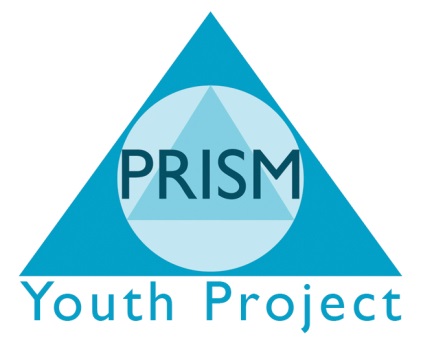 Practice and Values PolicyPRISM INDEPENDNT SCHOOL – MODLE OF PRINCIPLES AND VALUESSECTION 1“Mission Statement/Key Tasks”KEY TASKSPRISM Independent School aims to maximise the potential of all young people within its target range of between Key Stage 3 and Key Stage 5, this aim will be fulfilled through the following objectives:To deliver curriculum based education programme to learners between Kay Stage 2 and Key Stage 5.To develop session of activities that promotes community cohesion and the celebration of cultural diversity.To increase learners access to influencing decision makingTo target support and resources for learners at riskTo work in partnership with other voluntary and statutory agencies.To ensure we have a voice in the implementation of all new government legislationsTo secure adequate resources to support the delivery of the Curriculum OfferTo ensure quality of provision as measured against current and relevant OFSTED LegislationTo plan and implement a comprehensive programme of training opportunities that meets the needs of all staffTo ensure equal opportunities are applied throughout all aspects of the school and delivery and that equality is achieved for all learners and adults involved with the organisation.SECTION 2SCHOOL OUTCOMESPrism Independent School offers all its learners the opportunity to access the following provision:Quality EducationDevelopment of Spiritual, moral, social, and cultural development of learnersQuality Learning and assessment provisionWelfare Health and Safety of LearnersSuitable staff, and proprietorsInformation to Parents, carers and other organisationsQuality premises and accommodationClear and accessible complaints systemOUTCOMES FOR THE LEARNERSPRISM Independent School enables all young people to become:Successful learners – who enjoy learning, make progress and achieve Confident individuals – who are able to live healthy, safe and productive livesResponsible citizens – who make a positive contribution to societyThis will be achieved by:Ensuring that the curriculum offered by PRISM Independent School is relevant to learners in order to meet their personal and social development needs.Providing a planning framework for every piece of work we deliver.Allowing others including learners, parents, referring agencies and commissioning bodies to know what they can expect from PRISM Independent School and the methods by which this will be delivered.Enabling staff and others to measure how effective we are in delivering learning outcomes and measuring progress and behaviour of the learners with whom we work.Continuous Personal Development (CPD)This document is a staff training and development aid. It is designed to be used to assist individuals and teams to gain a better understanding of teaching practice, to look critically at the work we undertake and encourage learning and development.Effective Teaching ToolkitThis provides additional resources including planning and evaluation models, which encompass current DFE Teaching Standards. This will ensure organisational consistency whilst drawing from other sources such as OFSTED teaching and learning criteria. These examples can be adapted for use throughout PRISM Independent School in order to accommodate all learners. The main purpose of the toolkit is to provide ideas and information on ‘how to’ introduce or develop particular areas of work.Learner EngagementPRISM Independent School works with learners in order that they are able to access and engage with the Curriculum Offer and act on the personal, social and political issues which affect their lives, the lives of others and the communities in which they have a key role to play. Attendance and engagement are central factor’s within PRISM Independent School. All learners have the opportunity to actively engage in the process of influencing planning and decision making which affects their lives, the life of the school and society as a whole.Equity and Community CohesionPRISM Independent School has a comprehensive Equalities and Diversity Policy. An important element within achieving equity is through challenging oppression due to differences of race, culture, language, sexual identity, gender, disability, age, class or religion, and working to ensure that young people are not disadvantaged because of any of these differences. This is both in terms of the ways in which PRISM Independent School delivers its own work and its role as an advocate on behalf of learners. In addition to its contact with staff and all other adults.EnrichmentIn order to engage learners in additional programmes, the ways in which these programmes are delivered must be attractive and enjoyable to the learners. They must be challenging, inspiring, stimulating, engaging and motivational. Enrichment programmes will reflect current learners’ fashions and trends whilst responding to the needs and requests of the learners. This will enable PRISM Independent School’s staff team to utilise wider skills and experience alongside developing new, exciting and creative opportunities for learners and their own development.Learner’s VoiceAll learners have the opportunity, beginning with their induction process, to influence PRISM Independent School’s decision making framework. This opportunity increases the ownership within the School and its ongoing commitment to learner inclusion. This will be reflected strategically in PRISM Independent School’s Charter for Learners. This charter will develop through the active participation of PRISM Independent School – Youth Forum working in partnership with PRISM Independent School staff and Senior Management Team.PRISM INDEPENDENT SCHOOL CHAPTER FOR YOUNG PEOPLEWhat young people can expect (from PRISM YP):Opportunities to meet other young people in a safe, friendly and non-threatening environmentTo be treated equally regardless of race, religion, sex, sexuality, culture, age, ability or what you look likeAccess to a wide range of relevant information and advice on issues that are important to youA wide range of challenging and fun activities that will help you to develop new skills, knowledge and attitudesTo be informed of what services and provisions are available to you, now and in the futureTo be aware of your right to make a complaint or compliment about the service you receiveYou can expect staff to be:Respectful and supportiveProfessional and well trainedFriendly and approachableSupportive and patientReliable and honestAble to deal with confidential issues with respect and sensitivityProjects should be:InformativeEducationalSafe and SupportiveSuitably furnished and well resourcedFun Accessible to allHow young people will be involved in the organisation:Young people can expect to have their say and that their ideas and suggestions will be taken seriously, respected and acted upon.Young people have the right to be listened to and to be actively involved in decisions that affect the running of their provision or projectYoung peoples’ contributions will be values and recognisedYoung people will be asked their views on how the organisation/project is doing on a yearly basisSECTION 3RationalePRISM’s curriculum has undergone considerable development over the past decade and embraces National Curriculum areas, vocational qualifications, SMRC and Personal & Social Development for all learners across Key Stages 3, 4 and 5. This provides learners with a pathway of learning at PRISM Independent School from age 11 to 19. Current practice is broad and comprehensive, it is important that the significance of each element and the part it plays within the overall end result is understood.Delivery is categorised under seven headings:Organisation ValuesEngagement ManagementMethodology – work settings, delivery methods, activitiesKey Practice AreasOutcomes of Learner EngagementsKey Outcomes for LearnersThese are explained in more detail:Organisation ValuesThe beliefs held by PRISM Independent School are derived from current and relevant National initiatives and agenda’s e.g. National Curriculum, OFSTED, Every Child matters, running parallel with a package of delivery styles according to the needs of the learner and the setting used, throughout these value’s is a participation philosophy informed by national agenda’s such as ‘hear by rights’.Engagement ManagementThere are four main approaches used within PRISM Independent School. These are informed by the Principles of Practice.‘Person Centred’ – Leaners are recognised as individuals. This is always borne in mind in any interaction between staff and learners. Stereotyping has no place within PRISM Independent School.‘Non Judgemental’ – In order to encourage and facilitate openness and sharing between staff and learners for their actions and behaviour, although learners behaviour may at times be considered to be unacceptable, we need to differentiate between the person and the behaviour.‘Non Directive’ – When dealing with issues, the role of PRISM’s teaching staff team is to assist learners to make decisions and understand the responsibilities that come with making a decision for themselves rather than ‘direct’ (or suggest) either covertly or overtly what action they should take or opinion they form.‘Consistency’ – It is important that all members of staff respond to identical situations or concerns in a consistent way, that also recognises the individual learners needs, particularly within individual teams. This is in order to ensure that the same ‘messages’ are being conveyed and understood by learners, parents, referring agencies and commissioning bodies whilst keeping them safe.MethodologyThe terms ‘method’ and ‘methodology’ are commonly used within teaching to refer to different factors. In order to have common understanding, these factors are separated under different headings:Work Settings – In order to offer a holistic service to learners, PRISM Independent School is split over three sites.Police Club sitePRISM City FarmPRISM Woodville Activity CentreMethods of delivery – PRISM Independent School endeavours to make learning opportunities as experiential as possible. In addition, every opportunity is taken to introduce elements of fun and enjoyment. The factors grouped under this heading are those that refer to the delivery style used:Developmental Group work1-1 WorkDiscussionsPractical Vocational Advice, Information and GuidanceEnrichment Residential ExperiencesProjects Formal Training e.g. senior member leadership Guidance and information givingAny and all of these delivery styles can be used in any of the work settings listed previously.Activities – PRISM Independent School uses a variety of tools and experiences in order to create empowering and challenging learning opportunities for young people. These form the basis of all planned sessions. In order to maintain learners’ interest, variety and balance are needed. A balanced programme will include the following types of activities:Social interactionPerforming ArtsCreative ArtsCurrent affairsOutdoor PursuitsSport/Physical ActivityInformation and Communication TechnologyAnimal care HorticultureMusic and MediaKey Practice AreasThe key practice areas have evolved from the every child matters agenda which will equip the learners with the skills, knowledge and understanding to achieve and progress in further training and/or employment:Personal and social skills, increasing aspirationsEmpowerment, Democracy and decision makingEquality and DiversityNew opportunities and challenging experiencesHealthy lifestylesAccreditationOutcomes of Learner engagementThe development of self-esteem, awareness and confidenceAcquisition of new skills and knowledgeAwareness of personal rights and responsibilitiesParticipation in the democratic processParticipation in new opportunities and experiencesActive citizenshipAction planning for career and life goalsInformed decision makingUnderstanding of consequences of behaviour and actionsAbility to form and express viewsTeam working and problem solving skillsEstablishing and maintaining positive relationshipsAccreditation and progression pathwayKEY OUTCOMES FOR LEARNER’SPersonal and social skills and increasing aspirationsEmpowerment, Democracy and Decision-makingEquality and DiversityNew Opportunities and Challenging experiencesHealthy LifestylesAccreditation and ProgressSECTION 4PLANNING, MONITORING AND EVALUATIONWhat is Education?PRISM Independent School supports learning and progression in a variety of setting using ‘learning by doing’ (experiential learning) approach alongside our Curriculum offer.All PRISM Independent School programmes are deliberately structured inventions which have clear aims and outcomes. This includes session planning, learner’s journey and acknowledgement of learner’s achievement.Boundaries Peak Point Education at PRISM Independent School is effective because teaching staff are able to:Identify with learners where their starting point isDevelop constructive working relationships with learnersInvolve learners to reflect on their experienceEnable learner to see how their experience can impact on other areas of their livesInitial Assessment Using a nationally recognised assessment tool each learner will be assessed against national curriculum standards on entry to the school. At regular intervals across the school year they will be retested to plot their progression.MethodsMethods need to be used to be suitable for the group or individual; therefore as much thought and planning needs to be put into getting this right as was applied to the choice of activity. These methods may include:Use of selfPeer supportTeaching staffAnd mentor assessmentsContinuous ProcessBuilding on the learners Initial Assessment appropriate individual learning programmes will be created by the teaching staff. They will monitor and record each learner’s progress and achievement. These findings will be reviewed and amendments made throughout the year.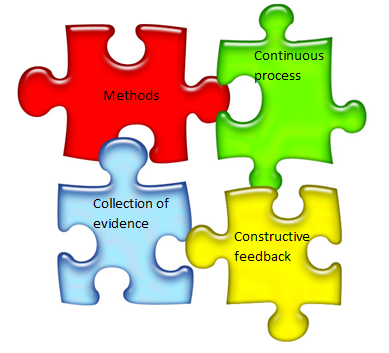 Collection of evidence Each learner will be encouraged to collect a wide variety of evidence such as: Building portfoliosReportsPresentationsThis bank of evidence will be used to gain accreditation, track behaviour, progress, and attendance. Constructive feedbackThe giving and receiving of constructive feedback are valuable life skills.Learners need opportunities to gain these skills in supportive environments. This is done by the use of:Daily log sheetsGroup discussions1:1 sessionsObservationsWitness statementsSECTION 1Mission Statement & Kay TasksSECTION 2PRACTICE OutlineSECTION 3Developing the Curriculum OfferSECTION 4Education ToolkitKnowledge and understanding Leaners will have knowledge of:Self-imageHealthy relationshipsRecognising and managing feelingsThe qualification pathway including PRISM’s curriculum offerAwareness of consequences of actionsSkills Learners will Communicate well with peers and adultsNegotiate effectivelyFind appropriate solutionsGain leadership skillsGain team working skillsAttitudes and values Leaners willHave developed standards to live byHave developed a sense of self worthShow awareness of and respect for the needs of others Gain in confidenceWork towards achieving their full potentialKnowledge and understanding Learners will Understand the effects of their behaviour on othersUnderstand the different levels of power within societyHave an understanding of democracyKnow their rights and responsibilitiesSkills Learners will be able toCommunicate assertivelyNegotiate effectivelyArticulate their ideasMake a case, assessing available information Gain team working skillsAttitudes and values Learners willValue political processesValue democracyValue equalityTake responsibilityKnowledge and understanding Learners willUnderstand power and prejudicesUnderstand they have rights and responsibilitiesHave knowledge of how to overcome barriers effectivelyBe able to identify and manage their emotionsUnderstand where they fit in relation to othersHave knowledge of global issuesUnderstand and value differenceHave knowledge of their local communitiesSkills Learners will be able to:Manage their behaviour appropriatelyBe assertivePlanIdentify their own strengths and areas for developmentFind appropriate solutionsAccess the Services provided for themDevelop problem solving skillsWork alongside othersAttitudes and values Learners will Feel part of their peer groupGain in confidenceFeel valued and feel valid members of their communityValue diversityShow awareness of and respect for the needs of othersValue learningWork towards achieving their full potentialValue the need for equityKnowledge and understanding Learners willUnderstand issues of health and safety for self and othersKnow about what is involved with living away from homeRecognise and understand that there are differences between lifestyles and culturesUnderstand where they fit in relation to otherHave knowledge of global issuesSkills Learners willPlan and monitor budgetsDevelop fund raising strategiesOrganise activities and eventsMake risk assessmentsMake informed decisionsGain particular skills, e.g. canoeing, archeryDevelop problem solving skillsWork effectively in groupsEvaluate and report their experiencesAttitudes and values Learners willWant to take on positions of trust and responsibilityFeel more confidentFeel challenged to reach their full potentialShow awareness of and respect for the needs of othersValue the support of their peersWant to take up opportunities to give something back e.g. volunteeringKnowledge and understanding Learners willUnderstand how to improve relationships with pees and familyKnow the effects and consequences of risk taking behaviourUnderstand what they need to stay healthyUnderstand where they fit in relation to othersSkills Learners willIdentify their areas of needAccess the information and support they needMake decisions based on a range of informationMake risk assessmentsCreate their own strategies for changeDevelop problem solving skillsBe assertiveAttitudes and values Learners willValue themselvesFeel more confidentWelcome constructive feedbackRecognise and value the benefits of an active lifestyleHave a positive self-imageKnowledge and understanding Learners willHave knowledge of curriculum offerUnderstand the course programme requirementHave knowledge and understanding of their own timetableHave knowledge of their initial and ongoing progression within each subjectSkills Learners willIdentify the subject units they need to completeDevelop the ability to become competent at relevant tasksBecome competent at managing their own portfolio’sIdentify areas they need to developSet and achieve personal targetsLearn to make decisionsCreate and update their own CVAttitudes and values Learners willConstantly seek ongoing supportBe assertive and not aggressiveBe proactive in risk taking and assessment 